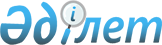 О внесении дополнений и изменения в постановление Правительства Республики Казахстан от 22 сентября 2000 года N 1428Постановление Правительства Республики Казахстан от 18 апреля 2001 года N 514



          Правительство Республики Казахстан постановляет:




          1. Внести в постановление Правительства Республики Казахстан от 22 
сентября 2000 года N 1428  
 P001428_ 
  "Об утверждении Правил о служебных 
командировках в пределах Республики Казахстан работников государственных 
учреждений, содержащихся за счет средств государственного бюджета" (САПП 
Республики Казахстан, 2000 г., N 41, ст. 461) следующие дополнения и 
изменение:




          заголовок дополнить словами ", а также депутатов Парламента 
Республики Казахстан";




          в Правилах о служебных командировках в пределах Республики Казахстан 
работников государственных учреждений, содержащихся за счет средств 
государственного бюджета, утвержденных указанным постановлением:




          заголовок дополнить словами ", а также депутатов Парламента 




Республики Казахстан";
     в абзаце втором подпункта 2) пункта 9:
     после слов "государственных учреждений" дополнить словами ", а также 
депутатов Парламента Республики Казахстан";
     слово "пятикратного" заменить словом "семикратного".
     2. Настоящее постановление вступает в силу со дня подписания.

     Премьер-Министр
  Республики Казахстан 
     
     
     
     (Специалисты: Цай Л.Г.,
                   Мартина Н.А.)     
      
      


					© 2012. РГП на ПХВ «Институт законодательства и правовой информации Республики Казахстан» Министерства юстиции Республики Казахстан
				